Announcements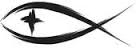 Meetings & EventsTuesday, July 12th																	Stewardship 3pmTuesday, July 12th																	Trustees 7pmTuesday, July 19th to Friday July 22nd											VBSWednesday, July 20th																Council 7pmPLEASE LEAVE ATTENDANCE SHEETS	Please remember to fill out the attendance sheet you will find in your bulletin and leave it on the pew when you leave today.  Even if you don’t use the attendance sheet, please leave it on the pew and the elders will collect them after the service.  The blank sheets will be reused.VBS IS NEXT WEEK!!!	If you would still like to volunteer to help with VBS from Tuesday, July 19th through Friday, July 22nd, please sign up at the VBS display in the back of the church or talk with Jessica Sherry.  Can’t help that week, but still want to contribute?  We are looking for donations of different snacks.  There are only a few tags left, so take a tag, purchase the items, and put them in the kitchen by Sunday July 17th.COMMUNITY CONCERT EVENTThe Board of Evangelism has decided to modify Family Fun Day into a Community Concert Event.  It will still happen here at the church on Saturday, July 30th from 1-4pm.  We will have a tent set up in the lower parking lot area where David Paul Britton will hold his concert.  Please bring your own chair to sit on.  We will have hot dogs, popcorn, donuts, and bottled water available.  Our ping pong table, foosball table, air hockey table and other board and table games will be available for everyone to enjoy.  Please park in the main parking area in front of the church.THANKS FOR HELPING	Thanks to everyone who volunteered to help with our first of the year donut events last week.  Both the Onekama Block Party and Bear Lake Days were well attended.  Our next event is Saturday, July 23rd for Arcadia Days.ECHO HIS LOVE YARD SALE	There will be a yard sale extravaganza on Friday, July 22 and Saturday, July 23rd from 9am to 5pm at the ECHO Campus located at 525 Michael St. in Manistee.  Please come and help support our ministry and take home a treasure.STEWARDSHIP CORNERLuke 10:25b – “Teacher, what shall I do to inherit eternal life?”  There is nothing right about this question.  What shall I do to inherit?  What can you do to inherit the throne of England?  You can’t do anything to gain it.  An inheritance comes by family ties, not deeds.  Our deeds follow and result from our family ties.  The Father calls us His own children.  So we inherit eternal life by grace, and seek to live out our new calling as the Father’s children with our good works.NEW PORTALS OF PRAYER	You will find the next quarterly edition of Portals of Prayer (July – September) by the church doors.  Please take the size you desire for your daily devotions.BIRTHDAYS FOR JULYKathy Cyr’s Birthday						July 29thMEMORIALS FOR MARJORIE RECKOWCecil & Martha SomselMEMORIALS FOR NELLIE BLAKLEYCecil & Martha SomselSERVING THIS MONTH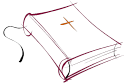 Greeters: John & Loree SprawkaAltar Guild: Kathleen MeisterSERVING TODAY							SERVING NEXT WEEK 7/17/2022Pastor:  Rev. Jacob Sherry				Pastor:  Rev. Jacob SherryElder:  George Kahl							Elder:  Jim PoelletAccomp:  William Bankstahl				Accomp:  William BankstahlAcolyte:  Aubry LeSarge					Acolyte:  Aleah BlackmoreReader:  Diane Hanson					Reader:  Kathy SchoedelATTENDANCE: 7/3/2022WORSHIP: 69					BIBLE STUDY: Summer BreakFIRST FRUITS TRACKER WEEK ENDING:  7/3/2022Offering Receipts:		$2,627.00				YTD Budget Receipts:	$78,239.21Weekly Budget Needs:	$2,755.42				YTD Budget Needs:		$74,396.34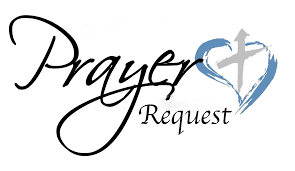 Special PrayersMcAnn Bradford							Joan Malmgren								Barbara PotterMike Ennis									Lynda Byrd Meister							Steve SchimkeJeanne Firman								Rita Merkey									Cecil SomselSteve Fredericks							Pam Monroe									Karen VoigtAmelia Hosler								Jim Poellet										Sheldon Voigt												Shirley PoelletPrayers for Our MilitaryAndrew Burch, Jr., grandson of John & Loree Sprawka.Mark Granzotto with U.S. Navy in Bahrain, grandson of Rita MerkeyCarol Sprawka, daughter-in-law of John & Loree SprawkaDerek Sprawka, grandson of John & Loree SprawkaAlyssa & Trevor Eisenlohr siblings both with the U.S. Navy, friends of Janette & Fred MayIan Nelson, nephew of Jack and Pebbla NelsonTyge Nelson & family, nephew of Jack and Pebbla NelsonCapt. Tim Brandt at Madigan Medical Center, Fort Lewis, WA, son of Bruce & Debbie BrandtIf you wish to add someone’s name, please call or e-mail the church office.